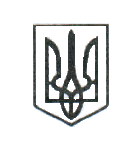 ЛЮБОТИНСЬКА МІСЬКА РАДА                                                            ХАРКІВСЬКА ОБЛАСТЬ                                                                                             СЕСІЯ ___ СКЛИКАННЯРІШЕННЯПро внесення змін до рішення ХСV сесії Люботинської міської ради VII скликання від 27.10.2020р. № 481 «Про надання дозволу на розробку проекту землеустрою щодо відведення земельної ділянки  гр. Кислій Наталі Олександрівні »        Розглянувши заяву гр. Кислої Наталі Олександрівни,  яка зареєстрована за адресою: --------------------------, з проханням внести зміни до рішення XCV сесії Люботинської міської ради VII скликання від 27.10.2020р. № 481 в частині площі земельної ділянки, керуючись ст.ст. 26, 59 Закону України «Про місцеве самоврядування в Україні», Люботинська міська рада                                                                 В И Р І Ш И Л А:1. Внести зміни до рішення XCV сесії Люботинської міської ради VII скликання від 27.10.2020р. № 481 «Про надання дозволу на розробку проекту землеустрою щодо відведення земельної ділянки гр. Кислій Наталі Олександрівні» в частині площі земельної ділянки та читати: «…0,0039 га…» замість «…0,0024 га…»2. Контроль за виконанням даного рішення покласти на постійну депутатську комісію з питань містобудування, будівництва, земельних відносин та охорони природи.  Міський голова                                                                                          Леонід ЛАЗУРЕНКО____________________№___________________                      проєкт 